Załącznik nr 2 do Zasad tworzenia, przekształcania i likwidacji 
jednostek organizacyjnych Instytutu Nauk Medycznych Uniwersytetu OpolskiegoAKT POWOŁANIA nr   /20___Rektora Uniwersytetu Opolskiegoz dnia           20___ r.w sprawie powołania ____________________________________________________ Działając na podstawie § 48 ust. 2 i ust. 3 Statutu Uniwersytetu Opolskiego (tekst jednolity Uchwała nr __/2020-2024 Senatu Uniwersytetu Opolskiego z dnia ____ r.) oraz na podstawie wniosku o powołanie ________________________________ z dnia _____________ Dyrektora Instytutu Nauk Medycznych Uniwersytetu Opolskiego – stanowiącego integralną część niniejszego aktu – powołuję_______________________________________________________– jako jednostkę organizacyjną Instytutu Nauk Medycznych Uniwersytetu Opolskiego– która będzie działać na następujących warunkach:§ 1_________________________ Instytutu Nauk Medycznych Uniwersytetu Opolskiego działać będzie celem realizacji _________________________________________ .§ 2_____________________ Instytutu Nauk Medycznych Uniwersytetu Opolskiego realizować będzie zadania określone w § 1 w _______________________________________ na podstawie odrębnej umowy.§ 3Zadania określone w § 1 realizowane będą przez kadrę zatrudnioną w _______________________________ Instytutu Nauk Medycznych Uniwersytetu Opolskiego w składzie:1)2)3) 4)5)§ 4_______________ Instytutu Nauk Medycznych Uniwersytetu Opolskiego powołany zostaje od dnia _______________ .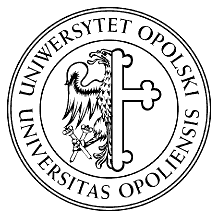 